Sender’s Full NameYour addressDateAddress of the ReceiverDear _____ (Name of the Recipient),Thank you, Kelvin, for being such a strong and wonderful child throughout the year. Mrs Claus told me that you will be moving to a big city for your high school. I know you must be feeling afraid to move to a new place but trust me, my child, you will do well and it will be a great experience. You will enjoy yourself in your new home and will have merry days there.This year, I have got a few gifts for you which I am sure you will need in your high school. Always remember, my child, to be good and humble with everyone. Make many friends and have a great time with them. Be good to them, and they will be good to you.Wishing you lots of love for the coming year. Enjoy your holiday and Good luck for your future. Thank you for the delicious apple pie that you have made for me and Mrs. Claus. I am taking that with me. Merry Christmas and a Very Happy New Year!With Love,Santa Claus and Mrs Claus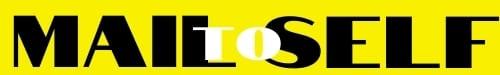 